 附件1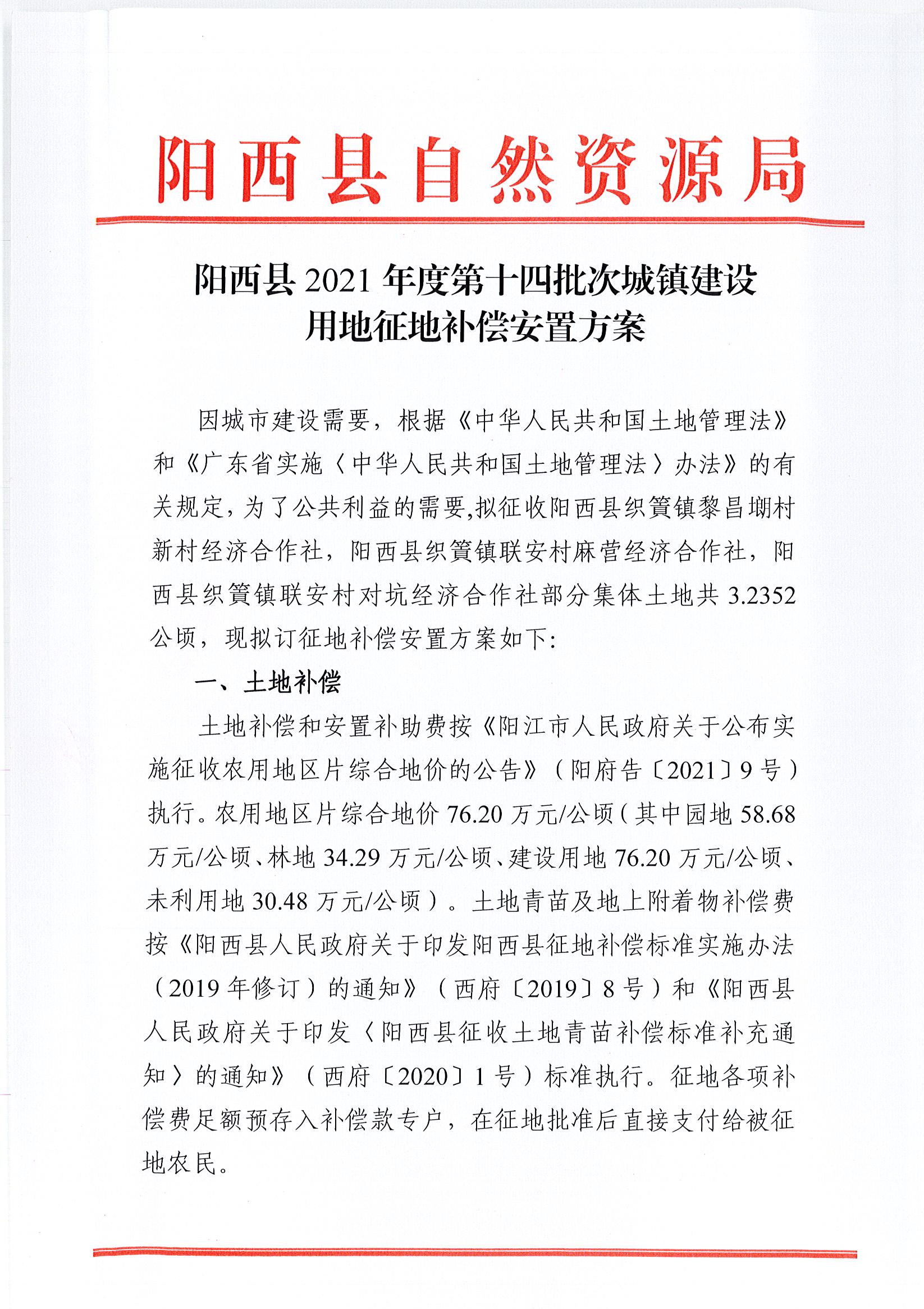 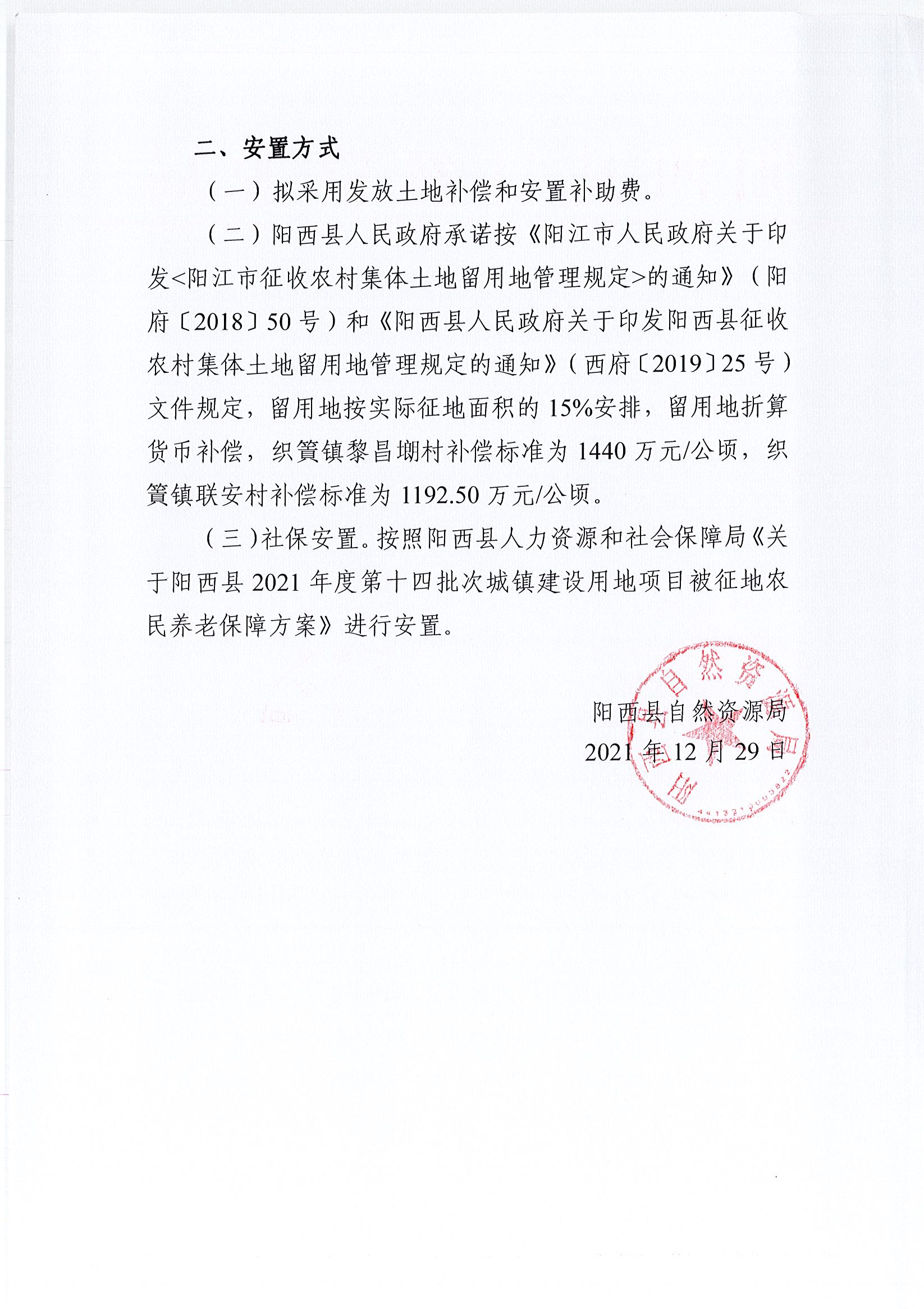 